LICEO DEL SUR A.C.3 EXAMEN TRIMESTRAL. EXAMEN DE MATEMÁTICAS. SIMULACIÓNNombre: __________________________________________________________________ Grado: _______                                                Grupo: _______Bienvenido al tercer examen de matemáticas, te deseo mucho éxito. 1.- Encierra de color el objeto más pesado de cada balanza.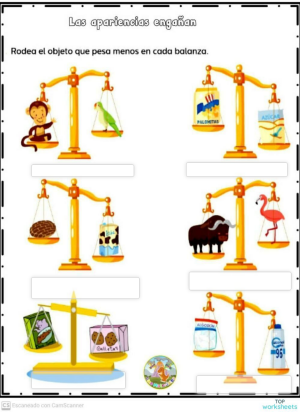 2.- Ordena las siguientes figuras según se indique.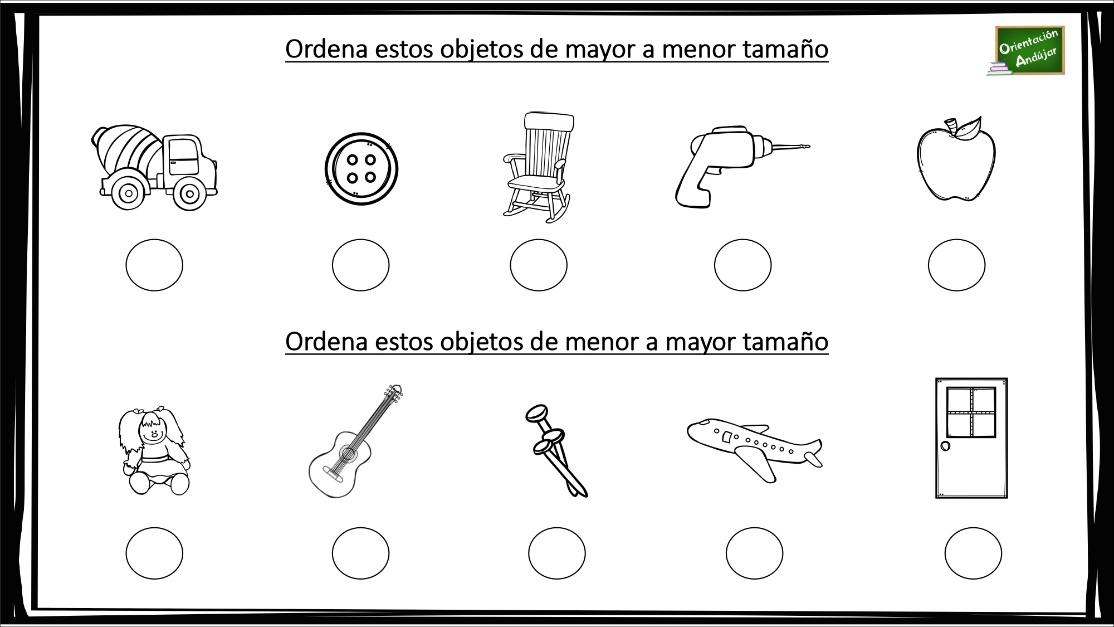 3-Resuelve las siguientes fracciones.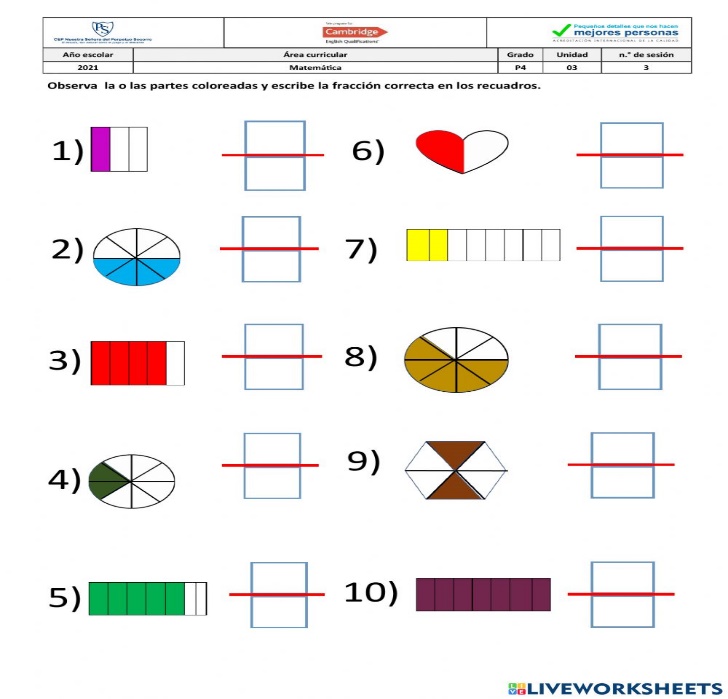 4.-Anota las medidas de cada objeto.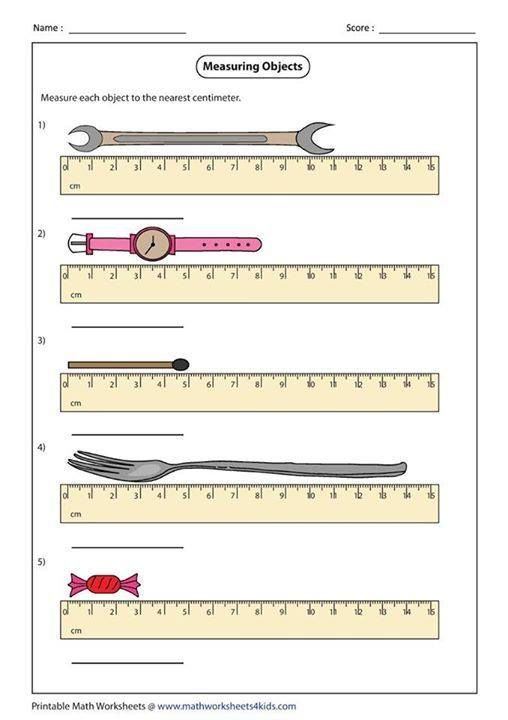 5.-Resuelve las siguientes divisiones.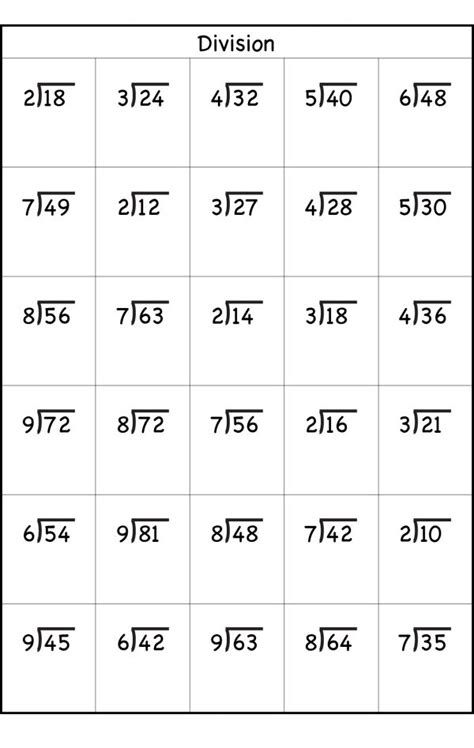 6- Contesta las tablas de multiplicar.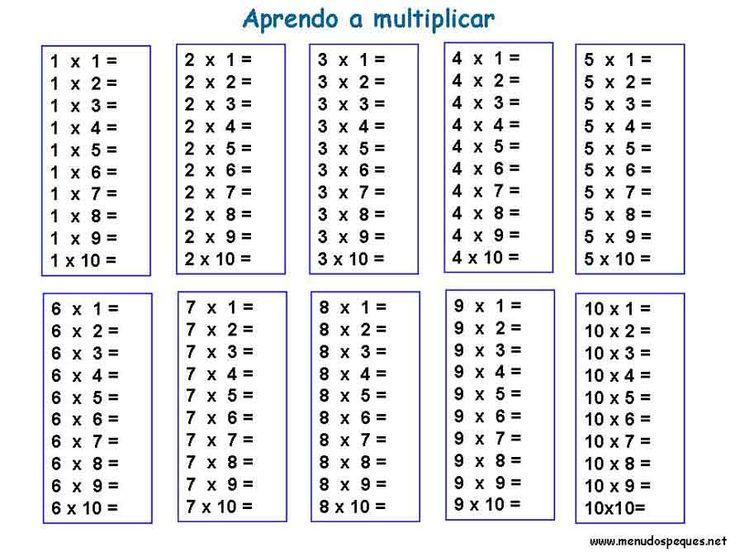 